OportUnidadConferencia Internacional de Prácticas Educativas AbiertasUn enfoque ascendente para desarrollar un Espacio Común de Educación Superior en América Latina y Europawww.oportunidadproject.eu/conferencia 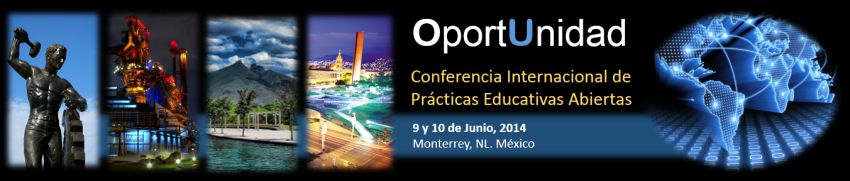 La conferencia tiene el objetivo de convocar a tomadores de decisión para contribuir a fortalecer y sostener un espacio común de educación superior de América Latina y la Unión Europea, a través de un enfoque ascendente y por medio del incremento en el uso de prácticas y recursos educativos abiertos (PEA & REA).La conferencia es un evento exclusivo por invitación y se otorgarán 120 becas a participantes interesados tras un proceso de selección (pre-registro). El acceso es libre (sin cuota de inscripción) para la comunidad académica interesada en maximizar la creación de redes de asociaciones o proyectos potenciales hacia la calidad y la innovación en la educación.El proyecto OportUnidad explora la adopción de estrategias y canales que abrazan los principios de apertura y reutilización en el contexto de las instituciones educativas y sus objetivos específicos son:Dar a conocer y ampliar la participación de las instituciones de educación superior en las prácticas educativas abiertas y en el uso de los recursos educativos abiertos.Difundir la Agenda Regional de Prácticas Educativas Abiertas a nivel de las instituciones de educación superior para América Latina.Compartir experiencias de uso de Recursos Educativos Abiertos a través de estudio de casos (Compendio) de instituciones de educación superior en América Latina y Europa.Fechas importantesPre-registro de interés: 31 de marzo, 2014Aviso de asignación de becas: 15 de abril, 2014Conferencia: 9 y 10 de Junio, 2014 El proceso de pre-registro consiste en el llenado de un formulario a través del cual los participantes son considerados como candidatos. Una vez cerrado el proceso de pre-registro, se integrará un comité de evaluación integrado por los socios del proyecto OportUnidad.Los candidatos que se vean favorecidos con la asignación de una beca, serán considerados formalmente “Embajadores de Educación Abierta” (Open Education Ambassadors)OportUnidad is an action-research project with the aim of promoting the adoption of Open Educational Practices (OEP) in Latin America.Partners and Support: OportUnidad is led by a group of universities from both Latin America and Europe: Universidade Federal Fluminense (Brazil), the Universidad Estatal a Distancia (Costa Rica), the Universidad Técnica Particular de Loja (Ecuador), the Fundación Uvirtual (Bolivia), the Universidad Virtual del Tecnológico de Monterrey (México), the Universidad de la Empresa (Uruguay) and the Universidad Inca Garcilaso de la Vega (Perú), the EAFIT University (Colombia). The European partners are the Università degli Studi Guglielmo Marconi (Italy) (Project Coordinator), the Universitat Oberta de Catalunya (Spain), the Faculdade de Letras da Universidade de Lisboa (Portugal) and the University of Oxford (UK). OportUnidad is supported by the European Commission under the EuropeAid ALFA III programme.